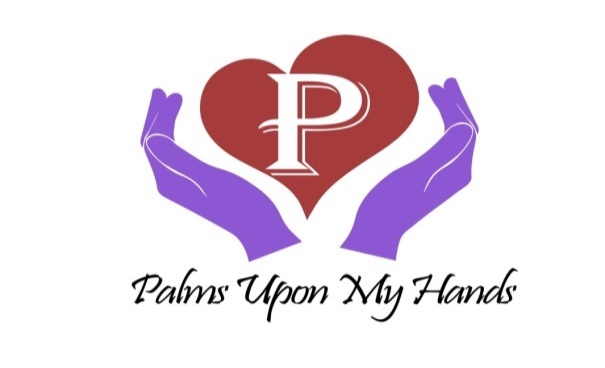 Member ApplicationPersonal information:Name:_______________________________________________________Address_________________________________________________    Zip:   ___ ___ ___ ___ ____Contact information ________________________________  E-mail address________________________1.	Have you worked/volunteered for a domestic violence organization? □  yes  	□  noIf yes are you still associated with them? Please explain____________________________________________________________________________________________________________________________________If no why did you leave? Please explain________________________________________________________________________________________________________________________________________2.	Have you been in a domestic violence relationship” □ yes  	□  noIf yes do you care to explain? (Strictly confidential)___________________________________________________________________________________3.	Do you know of anyone who is in a domestic violence relationship? □ yes  	□  no If yes do you wish to refer them to Palm’s Incorporation? (Strictly confidential)  ___________________________________________________________________________________4.	Are you available to attend “Domestic Violence” meetings? □ yes  	□ no5.	Have you attended any Palms’ event in the past? □ yes  	□  no 6.	How did you hear about this Incorporation? _______________________________________________7.	What are your available days and time?__________________________________________________________________________________________________________________________________________-8.	Do you basis knowledge of computer skill?  Please explain________________________________________________________________________________________________________________________________			______________________________Signature of member						Signature of Staff Member of Palms  ____________________________________Date   